Правительство Российской Федерации
Санкт-Петербургский Государственный университетФакультет искусств
Кафедра дизайнаКовалева Екатерина Владимировна, 4 курcПояснительная запискак выпускной квалификационной работеТЕМА:Разработка серии рекламных плакатов по кинезиотейпированиюНаправление 54.03.01 «Дизайн»квалификация бакалавр дизайна (графический дизайн)Руководитель: ст. преподаватель Азарян Вероника АлександровнаРуководитель теоретической части: кандидат искусствоведения,
 доцент, заведующий
 кафедрой дизайна К.Г. ПоздняковаСанкт-Петербург, 2017 годВводная часть
Тема:Серия рекламных плакатов по кинезиотейпированиюПояснение к теме проекта:Кинезиотейпирование – действующая и хорошо зарекомендовавшая себя безлекарственная методика для снятия боли, нормализации кровообращения и ускорения реабилитации при различных мышечных и суставных травмах и патологиях опорно-двигательного аппарата. Методика кинезиологического тейпирования пришла в широкую врачебную практику из спортивной медицины. Эта методика создавалась как способ поддержания нестабильных суставов, утомленных мышц. Сейчас спектр показаний и технический арсенал кинезиотейпирования широк и разнообразен, поэтому кинезиотейпирование является самостоятельным и очень эффективным лечебным методом. Кинезиологическое тейпирование в настоящее время применяется в медицинской практике в отношении разного рода пациентов: от младенцев до людей пожилого возраста, от спортсменов олимпийского уровня до людей с выраженными функциональными ограничениями.Метод кинезиотейпирования был разработан японским доктором Кензо Касе, название происходит от слов «кинезио» - движение и «тейп» - лента. Основной механизм в работе тейпов — это моделирование мышечно–фасциального сегмента, которое происходит благодаря определенному натяжению и особому способу наклеивания лент.На сегодняшний день одними из лучших кинезио-тейпов, представленных на рынке, считаются тейпы компании Bio Balance Tape (BBTape). Кинезио-тейпы BBTape были разработаны Корейской Медицинской Ассоциацией Балансирующего Тейпирования (Korea Balance Taping Medical Association), что гарантирует высочайшее качество продукции для достижения максимальных результатов лечения.Для осуществления работы над проектом были использованы кинезио-тейпы компании BBTape.Основание для выполнения работы:Дипломный проект предназначен для реализации в конкретной организации. Проект создан в качестве рекламы кинезиотейпирования для медицинского центра.Актуальность выбранной темы: Проект предназначен для презентации нового видения графического сопровождения в сфере кинезиотейпирования. Благодаря анализу аналогов было выделено несколько проблем, связанных с графическим оформлением. Главная проблема заключается в том, что большинство из существующих графических концепций направлены на определенную группу пользователей, а именно спортсменов. Кинезиотейпирвание является многопрофильным способом лечения и предназначено не только для помощи спортсменам, но и для тех, кто хочет поддержать свое здоровье, улучшить самочувствие или применить технику в косметических целях, а также облегчить боль и способствовать восстановлению после травм. Таким образом, необходима разработка новых принципов в графическом сопровождении, иная концепция, которая будет ориентирована на более широкий круг пользователей, предпочитающих альтернативный, безоперационный, немедикаментозный способ лечения и реабилитации.Цель работы:Разработать новый подход для рекламы кинезиотейпирования, как практики лечения и реабилитации. Идея работы заключается в том, чтобы показать взаимосвязь между функциональностью и эстетикой. Задачи:Проект направлен на решение трех основных задач:- представить широкой аудитории пользователей новый метод лечения и реабилитации- показать функциональность и актуальность кинезиотейпирования- презентовать новый способ, который имеет развитие в будущем, как в сфере медицины, так и в сфере моды и искусстваПрактическая значимость разработки:Дипломный проект – это многофункциональный продукт, который может быть применен в различных практиках:- графические плакаты могут быть использованы в качестве рекламы «Estetic taping» в интерьере медицинского центра, на мастер-классах, как рекламные плакаты на улице- плакаты проекта могут принимать участие в выставках, связанных с фешн- и арт- фотографией- плакаты проекта могут освещать форумы, конференции и другие мероприятия темой которого является кинезиотейпирование или эстетическая медицина- плакаты и буклет проекта являются арт-объектами и могут быть задействованы в музейных выставках и экспозицияхАнализ прямых аналогов (сбор концепций компаний с коммерческим подходом в графическом сопровождении)Графическое сопровождение большинства компаний по кинезиотейпированию основано на спортивной стилистике. Кинезио-тейпы рекламируются как метод спортивной медицины, функциональность которого демонстрируется на различных схемах применения. Основным элементом изображения являются фотографии тейпированных моделей/частей тела человека.Анализ непрямых аналогов (применение кинезиотейпов вне сферы лечения) Аналоги представляют нецелевое использование материала (кинезиотейпов):1. Фэшн-коллекции, представленные на подиуме (Versace Spring 2014 menswear; Alexander Wang x H&M Fall/Winter 2014-2015)В фешн-коллекциях тейп рассмотрен не как способ лечения, но как часть имиджа, декоративный элемент, внедренный в одежду. Кинезио-тейпы эффектно выглядят и являются отсылкой к спортивной тематике.2. Фэшн-фотография (Sports Fashion Photography by Amy Barton)Кинезиотейп может быть использован в качестве дополнительного элемента одежды, который подчеркивает спортивную направленность всей коллекции. В этом случае он не несет функциональности, являясь только своеобразным украшением и акцентом.3. Коллекция спортивной одежды (ReForm - Compression Re-Thought (Python)Компрессионный принцип работы кинезио-тейпов уникален, он может быть применен не только в тейпах, но и при создании коллекций. Так, бренд спортивной одежды создал коллекцию совместно с компанией (KT Tape). В ткань одежды вшиты специальные вставки, имитирующие эффект кинезиологической ленты. Они способствуют стабилизации и поддержке тела.Важно обратить внимание на то, что в индустрии моды кинезио-тейпы набирают популярность. Они рассматриваются как элемент одежды, часть имиджа, материал, с которым интересно работать. Сегодня активно пропагандируется культура здорового тела и саморазвитие. Спортивный стиль является трендом, органично сочетающийся с повседневной одеждой, отражающий динамичность жизни современного человека. Эта тенденция просматривается, как в рекламных компаниях спортивной продукции, так и в реальной жизни. Поэтому необходим подходящий метод для усовершенствования себя, обретения гармонии и здорового тела.Кинезиотейпирование имеет большой потенциал развития в качестве функционального и эстетического метода, который, не теряя терапевтической функции, может быть использован в качестве декоративного элемента, стать предметом фетиша. Делать заметными тех, кто заинтересован в популяризации здорового образа жизни.Кинезиотейпирование – это соединение моды, косметологии и медицины.Основная частьКонцепция проекта (основная идея):Основная идея проекта заключается в эстетизации кинезиотейпирования и популяризации возможностей и способов применения данного метода. Практика тейпирования весьма разнообразна и осуществляется в различных направлениях, таких как медицина, эстетическая медицина, спорт, технологические разработки, киноиндустрия, индустрия моды, конный спорт. Кинезио-тейпы являются не только эффективным средством лечения, но и преображают тело. Во время ношения тейп становится своеобразных украшением, как элемент одежды, продолжением тела и частью образа.Благодаря такому подходу, пользователь может ощутить себя причастным к индустрии моды, не скрывая носить кинезио-тейпы в повседневности, тем самым улучшая свое самочувствие и идентифицируя себя в социуме, как тот, кто ведет здоровый образ жизни.В дополнении важно отметить, что в проекте сделан акцент на раскрытии графического потенциала кинезио-тейпа. Этот пластичный, яркий, фактурный материал подходит для создания абстрактных композиций в формате печатной продукции. Отображается возможность развития кинезио-тейпов в сфере искусства.Описание технологии и методов кинезиотейпирования:Кинезио-тейп представляет собой хлопковую ленту, с одной стороны которой нанесён специальный гипоаллергенный клеевой состав, помогающий надёжно зафиксировать ленту на кожном покрове. Важное значение имеет тот факт, что по некоторым своим свойствам (в частности, по эластичности) такое изделие очень похоже на кожу человека. Благодаря этому, после наложения на кожу, кинезио-тейп стимулирует лимфоток и, соответственно, способствует возникновению естественных восстановительных процессов.По принципу действия кинезиотейпирование подразделяется на три направления: балансирующее, функциональное и лимфатическое.Балансирующий и функциональный метод кинезиотейпирования основаны на принципах работы мышц. Томас Майерс в книге «Анатомические поезда» описывает миофасциальные меридианы (линии), которые, располагаясь симметрично на обеих половинах тела человека, соединяют различные его части в единое целое. Кинезиотейпирование способствует стабилизации и нормализации работы организма благодаря воздействию на миофасциальные меридианы.Балансирующее кинезиотейпирование – тейпирование следует по миофасциальным меридианам. Создается эластичный каркас для комфортного движения тела и выпрямления осанки.Функциональный метод – применяется при нарушениях в работе определенных мышц, задействует связки и фасцию для реабилитации пациента. Метод в основном применяется в спортивной медицине. Лаконичный способ тейпирования, который подчеркивает мышцы и связки тела.Лимфатический метод кинезиотейпирования основан на работе лимфатической системы внимание направлено на лимфодренаж и кровообращение. Это физиотерапевтический метод, ускоряющий ток лимфы в организме. Под тейпом создается пониженное давление, в результате чего улучшается доступ к поверхностным лимфатическим сосудам, так продукты обмена и избыточная жидкость выводятся из межклеточного пространства. Этот метод способствует восстановлению кожи и вен.Кинезиотейпирование применяется в эстетической медицине для улучшения регуляции оттока лимфы и снятия напряжения мышц. Кинезиотейп необходимо разрезать на тонкие полосы и прикрепить к коже без натяжения ленты.Демонстрация методов в проекте:Одной из задач проекта является представление в визуальных материалах трех основных направлений кинезиотейпирования. Каждый метод кинезиотейпирования имеет свою динамику, пластику, графику. Поэтому визуальные образы были распределены на направления, к каждому из которых был применен определенный метод тейпирования, функционально оправданный. Кроме распределения по методам тайпирования, образы построены на разнице контрастов цветов. Каждая фотосессия была направлена на создание ассоциативного представления о конкретном методе.Первый образ: Балансирующий метод представлен в сближенных цветах, акцент при создании был сделан на пластике и линиях, гибкости в движении человеческого тела. Тейп вызывает коннотации чего-то оберегающего. Это «вторая кожа», она служит своеобразной защитой, является продолжением тела. Переход между границей тейпа и кожи нивелирован.Второй образ: Функциональный метод представлен на темной коже яркими тейпами, образ более статичен, но отличается графичностью. Подчеркнут силуэт тела и рисунок тейпов на коже. Кинезио-тейпы создают яркие контрастные линии, поэтому образ ассоциативно связан с боди-артом.Третий образ: Лимфатическое кинезиотейпирование отличается по принципу своего воздействия от двух предыдущих методов, поэтому выглядит совершенно по-другому. Образ основан на контрасте светлой кожи с черным тонким рисунком тейпа. Кинезио-тейпы как тонкие ленты обвивают руки и ноги модели, преобразуя человеческое тело в объект. Благодаря ракурсам и позированию тейпы создают динамику, как в абстрактной графике.Четвертый образ: Это соединение функционального и лимфатического методов. Тейпирование отличается контрастом тонких линий и ярких акцентов, демонстрирующих функциональный метод. Образ ассоциативно связан с этникой. Традиционный орнамент на теле, выполненный краской, дает представление о принадлежности человека к определенному племени/народу. Орнамент соединяет в себе несколько функций: информативную, эмоциональную и изобразительную. Так, кинезиотейпирование образно связано с древнейшей идентификацией единомышленников. Благодаря кинезио-тейпам человек может заявить о принадлежности к тренду.Для воплощения концепции, выбран основополагающий принцип работы – авторская фотография. Благодаря такому подходу, можно передать пластичность и естественность, графику и эстетику кинезиотейпирования. 
В плакатах, основанных на фэшн-фотографии воплощается непосредственность применения кинезио-тейпов на теле человека, создается настроение, задействована графика различных методов тейпирования на моделях. Тейпированный человек становится объектом, помещенным в типографическую среду, формирует графичный образ.
В плакатах, основанных на изобразительных свойствах тейпов можно проследить отсылку к абстрактному искусству, дадаизму. В них важна композиция и типографика. Они созданы как демонстрация нового материала в арт-сфере.Целевая аудитория:Проект предназначен для тех, кто ведет здоровый образ жизни и заинтересован в улучшении своего физического и душевного состояния. Тому, кто заботится не только об эффективности способа лечения, но и его визуальной стороне, адресован проект «Estetic taping». Состав:Логотип для кинезиотейпированияСерия плакатов (с фэшн-фотографией и с абстрактными формами)Медиа-часть (backstage фото-съемки проекта / видео-трейлер проекта)Буклет (как арт-обьект)Дополнительные печатные носители (флаеры и lookbook)Эскизная частьПлан эскизного проектирования:- В начале работы над проектом было необходимо собрать и проанализировать информацию по дипломной теме. Провести исследование и определить концепцию.- До проведения фотосъемок было сделано множество эскизов и скетчей с изображением тейпированного человека для того, чтобы подобрать нужный рисунок тейпа на теле для создания образа.- Фотография является основой в проектировании рекламных плакатов по кинезиотейпированию. Поэтому эскизное проектирование ориентировано в большей части на эту сферу работы. Таким образом, одной из главных задач становится проведение серии фотосъемок. После осуществления фотосъемок необходимо приступить непосредственно к созданию плакатов. - Графика определяется визуальной пластикой тейпов, материалом и цветовыми сочетаниями, дополнена типографикой. - Важной составляющей является дизайн буклета, в нем заключена работа с информацией, графикой, материалом тейпа. -Дополнительная печатная продукция (флаеры и lookbook ). Необходимы для того, чтобы показать развитие проекта в комплексе. Флаеры предназначены для информарования аудитории о кинезиотейпировании, в lookbook представлены фэшн-фотографии проекта.Этапы эскизного проектирования:Основой проектирования является фотография. Вследствие этого была составлена следующая методика работы: - анализ применения кинезиотейпирования на пациентахПросмотр фотографий тейпированных людей и изучение принципов кинезиотейпирования. 
- разделение темы по направлениям, исходя из визуальной составляющей техники кинезиотейпированияОпределение концепции в фотографии- поиск решения по динамике, позам, движению в кадреПоиск решения для постановки модели осуществляется через просмотр аналогов фотосъемок спортивной одежды, фотосессии с обнаженной натурой, а также изучение академического рисунка и скульптуры.- поиск решения по свету Для того, чтобы представить кинезиотейпирование через арт-фотографию, подчеркнув метод этого лечения, необходимо использовать мягкое, неконтрастное освещение в кадре. Заполняющий свет сохранит фактуру тейпов, а также создаст необходимую атмосферу.Особенность освещения: для фотосъемки необходимо заполняющий и контровой свет. В качестве заполняющего подходит параболический зонт, контровой свет создается стрипбоксом. Фон для фотосессий – светлая охра. Этот цвет подходит для того, чтобы подчеркнуть естественность, он гармонично сочетается с любым оттенком кожи.- эскизное проектирование (поиск графики и пластики)Начальные эскизные работы, общее представление о теме- эскизное проектирование, основанное на технике кинезиотейпирования (конкретные решения для последующей фотосъемки)Эскизы по методам тейпирования с определенной задачей для конкретной фотосъемки. Все эскизы проверены врачом-кинезиологом для соблюдения правильности метода.-сотрудничество с врачом-кинезиологом для соблюдения правильности наклеивания тейпов во время подготовки к фотосъемкам- организация процесса фотосъемок (поиск моделей, визажиста, аренда студии и оборудования)-подбор графического языка проекта
поиск решения для графики проекта, апробирование различных авторских техник- проектирование плакатов и дополнительной печатной продукции- создание буклета и дополнительной печатной продукции- монтаж видеосъемки работы над проектомЗаключительная частьДипломный проект, как важный этап в понимании дизайн-процессов и реализации себя. Проект «Esthetic taping» отличается от моих предыдущих проектов не только объемом работы и степенью ответственности, но и новым осознанием себя, как дизайнера. Это бесценный опыт, и я признательна, что стала дизайнером этого проекта.До работы над дипломным проектом мне было не известно, что такое кинезиотейпирвание. Знакомство с этим направлением лечения и реабилитации дало мне важную информацию о том, по каким принципам работает человеческое тело. Поначалу трудно представить, что такое незначительное средство, как тканевая клейкая лента может привести к очевидным результатам, которые направлены на улучшение здоровья. В начале проектирования я обратила свое внимание на визуальную привлекательность этого метода, но, погружаясь в тему, я узнала, как именно работает кинезиотейпирование. Важным моментом является то, что визуальная составляющая метода зависит от его функциональности. Так, сменился вектор развития проекта. Я сфокусировалась на точном визуальном отображении применения каждого метода. В этом мне помогла врач-кинезиолог, с которой проходили консультации по эскизам к фотосъемкам.Главная особенность этого дипломного проекта — это возможность дизайнера-графика режиссировать процесс работы. Для осуществления проекта было необходимо провести ряд фотосъемок. Профессиональная фотосъемка похожа на процесс съемки кино. В ней участвует команда людей, нацеленных на результат. В каждой фотосессии было задействовано шесть человек: фотографы, модель, врачь-кинезиолог, визажист и ассистент. Моя роль заключалась в организации процесса, подготовке материала для фотосъемки и воплощении эскиза на модели. Важным опытом было оказаться в команде, получить советы участников процесса и регулировать их работу. Я очень признательна всем, кто был задействован в фотосъемках.Графическое решение проекта пришло не сразу, а через поиск, эсксперименты с изобразительным материалом, образами, фактурами. Кинезио-тейпы являются интересным, самобытным материалом, который не нуждается в дополнительном графическом сопровождении, важна их фактура, чистота линий и цвета. В проекте тейп рассмотрен мной, как изобразительное средство. Это объект, при помощи которого можно создавать абстрактные композиции, где будет видна пластичность и красота линий и пятна. Так, практическая значимость проекта распространяется и на сферу искусства, при этом выполняя одну из главных задач – привлечение внимание целевой аудитории. Работа над проектом не была легкой и тем ценнее ее результат. Это новый опыт в воплощении идеи, осуществлении процесса работы от зарождения концепции до конечного результата. Я очень благодарна руководителю дипломного проекта за ценные советы в сфере дизайна и теории, практику и обучение фэшн-фотографии, заинтересованность в реализации проекта. Список использованной литературы и интеренет-ресурсов:

Книги:Томас В. Майерс. Анатомические поезда. М.: «Churchill Livingstone», 2009.Кимберли Элам. Графический дизайн. Принцип сетки. СПб.: «Питер», 2013.
Кимберли Элам. Геометрия дизайна. СПб.: «Питер», 2011.
Лола Г. Н. Design-code. СПб.: «ИПК «Береста», 2016.Сьюзен Сонтаг. О фотографии. М.: «Ад Маргинем Пресс», 2013.
Ян Чихольд. Облик книги. М.: «Издательство студии Артема Рулева», 2013.
Перри Чуа, Дэнн Илисик. Лого логика. М.: «Рип холдинг», 2008.
Роберт Брингхерст. Основы стиля в типографике. М.: «Издатель Дмитрий Аронов», 2013.Томас Гэд. 4D брэндинг: взламывая корпоративный код сетевой экономики. СПб.: «Стокгольмская школа экономики в Санкт-Петербурге», 2005.
Павел Косенко. Живая цифра. Книга о цвете, или Как заставить дышать цифровую фотографию, М.: «Тримедиа Контент», 2013Статьи:Большая часть информации была найдена на сайте компании BBTape 

http://bbtape.ru/kinesio_tape_statyi.html

Статьи сайта:

«Балансирующее Тейпирование - уникальная методика тейпирования из Ю.Кореи»«Как выбрать кинезио тейп?»«Кинезиотейпирование - что это?»«Тейпирование (кинезиотейпирование) в косметологии»«Применение кинезио тейпа при лечении рубцов и шрамов»«Кинезиологическое тейпирование в спорте»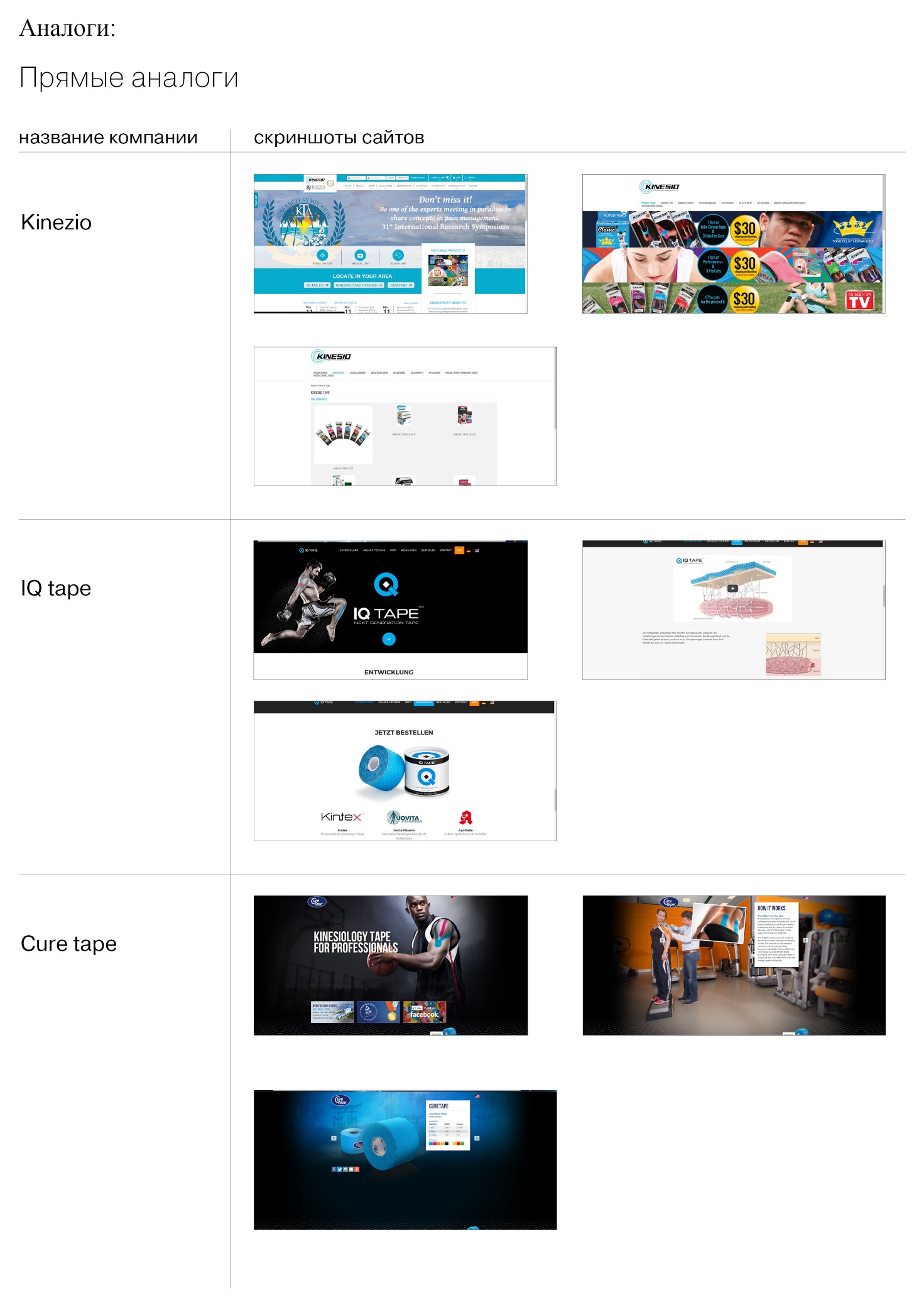 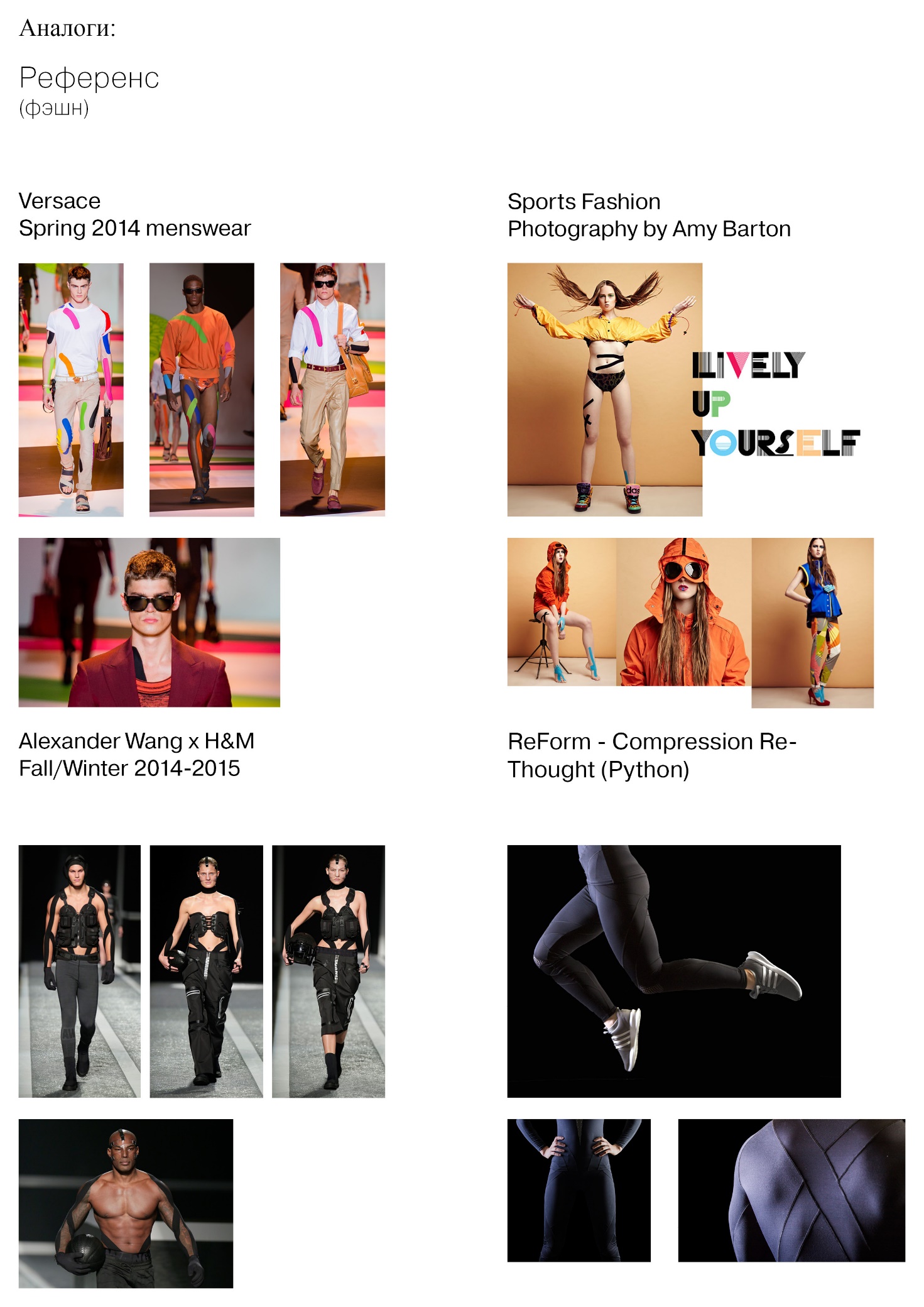 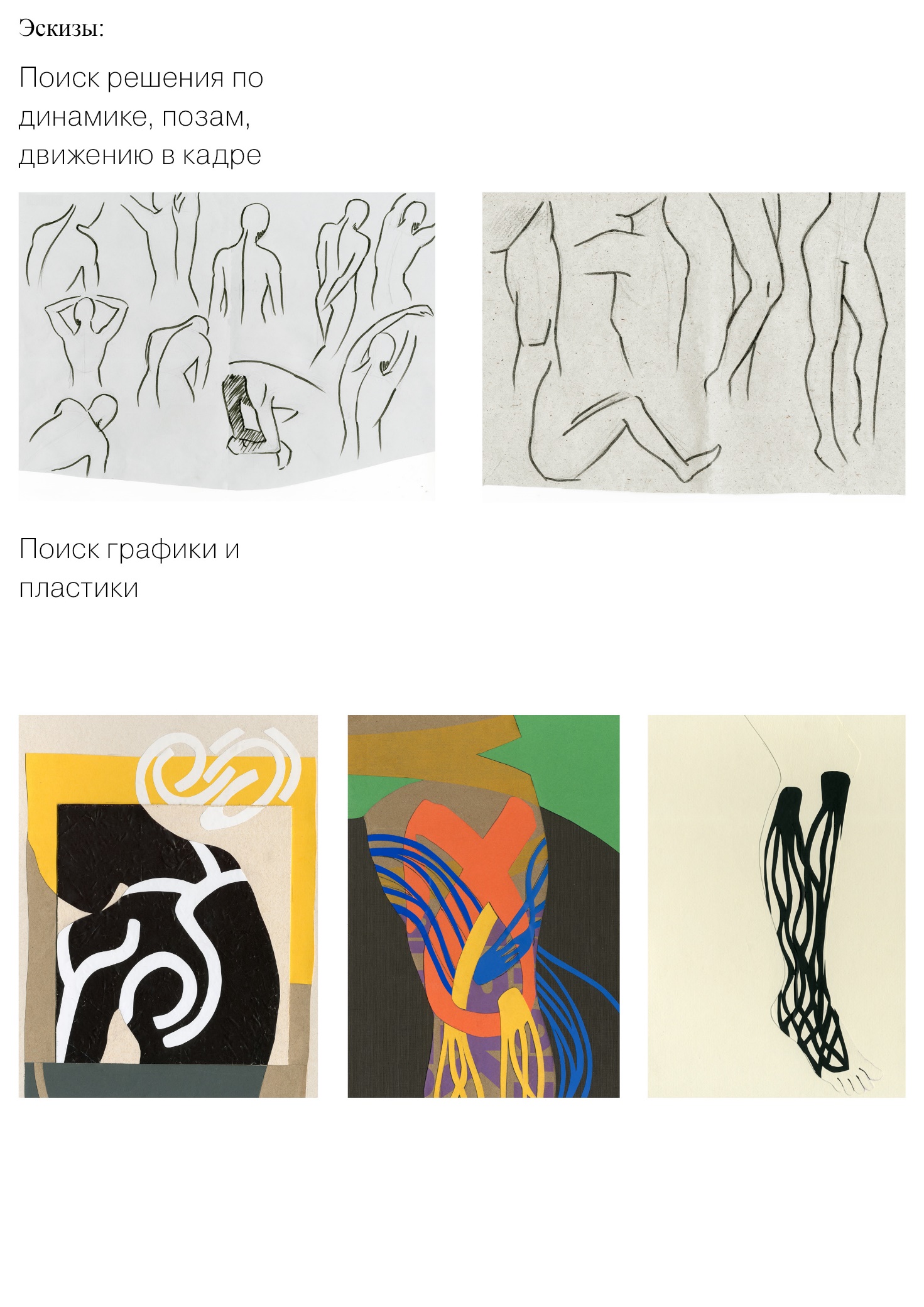 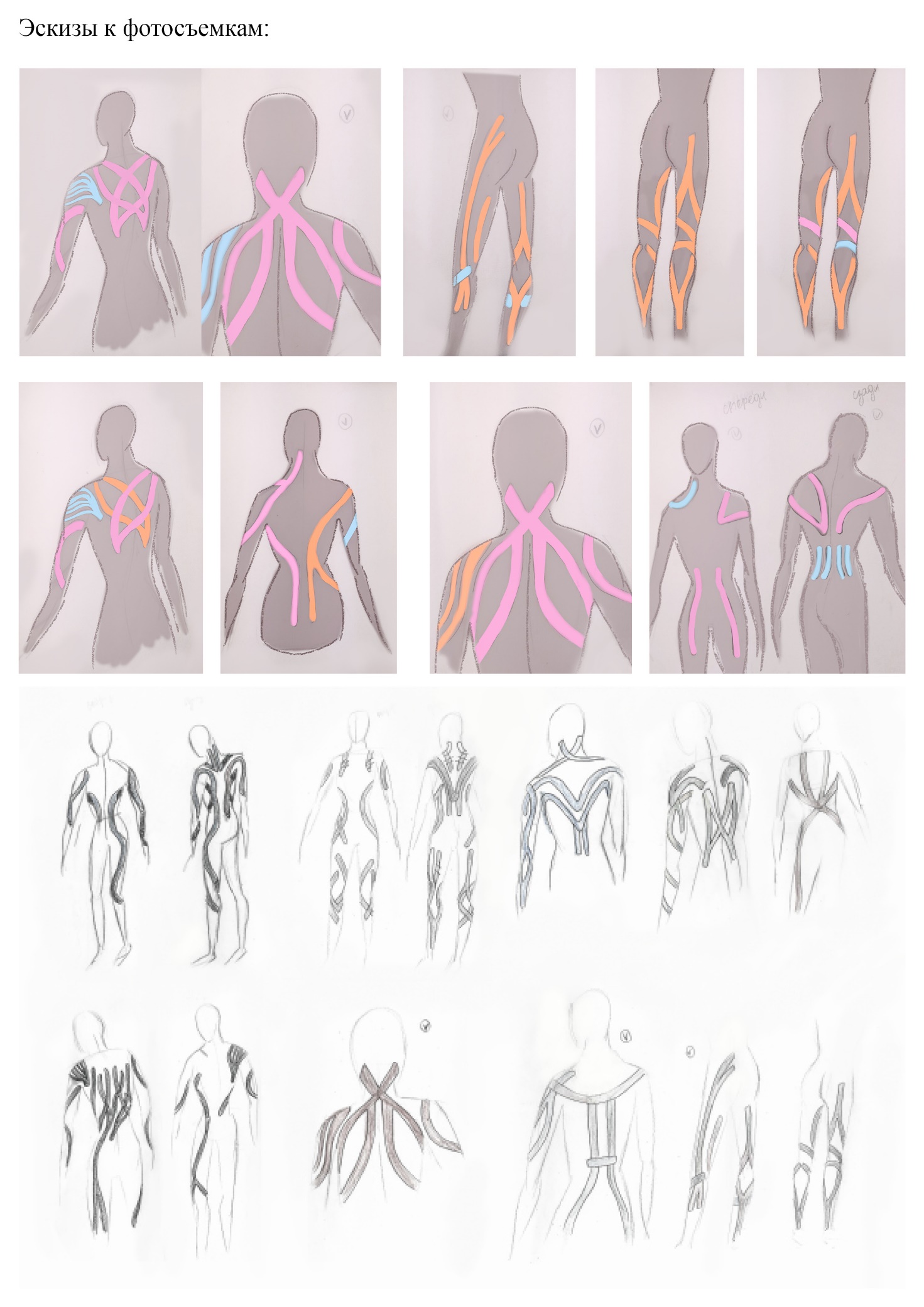 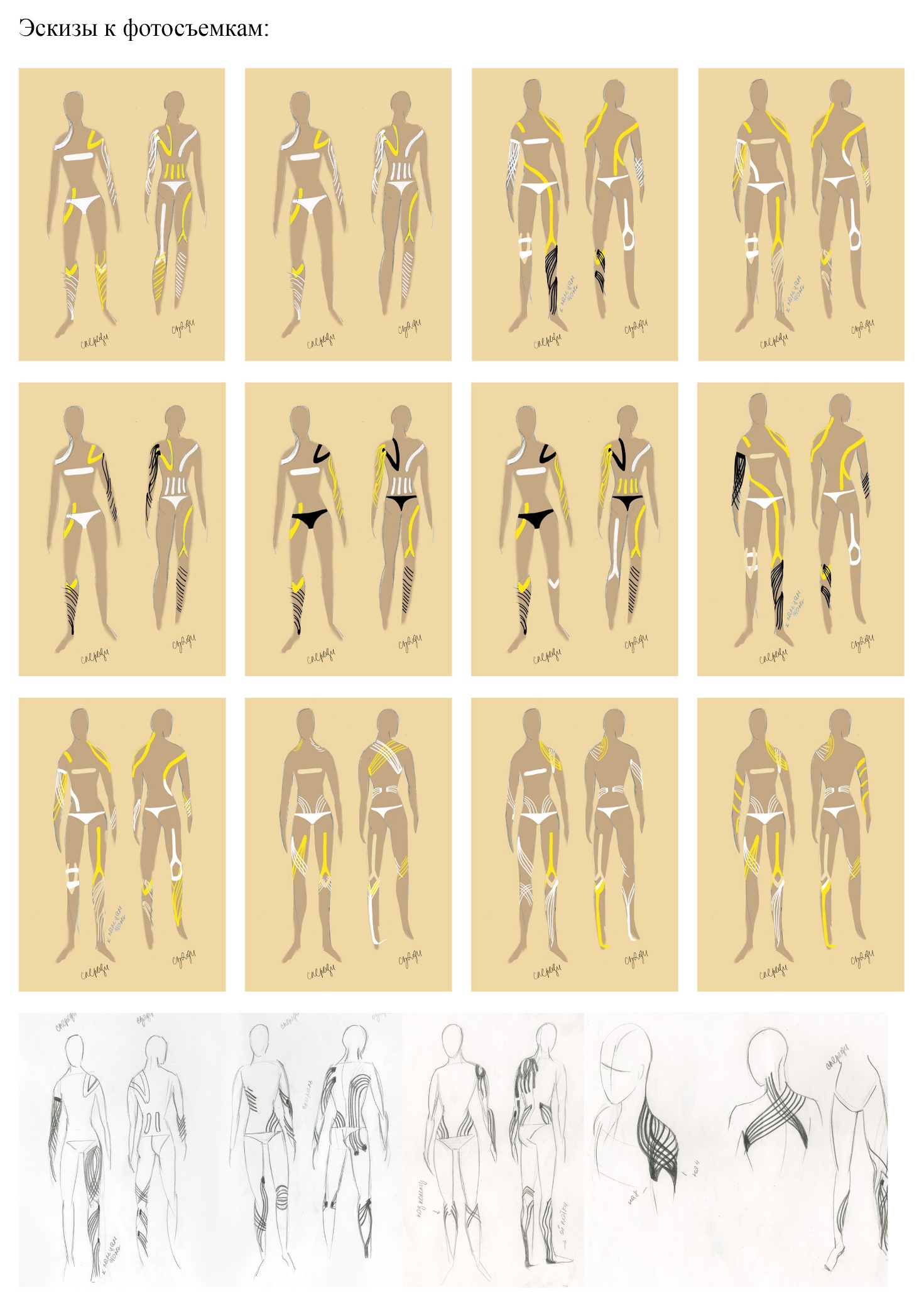 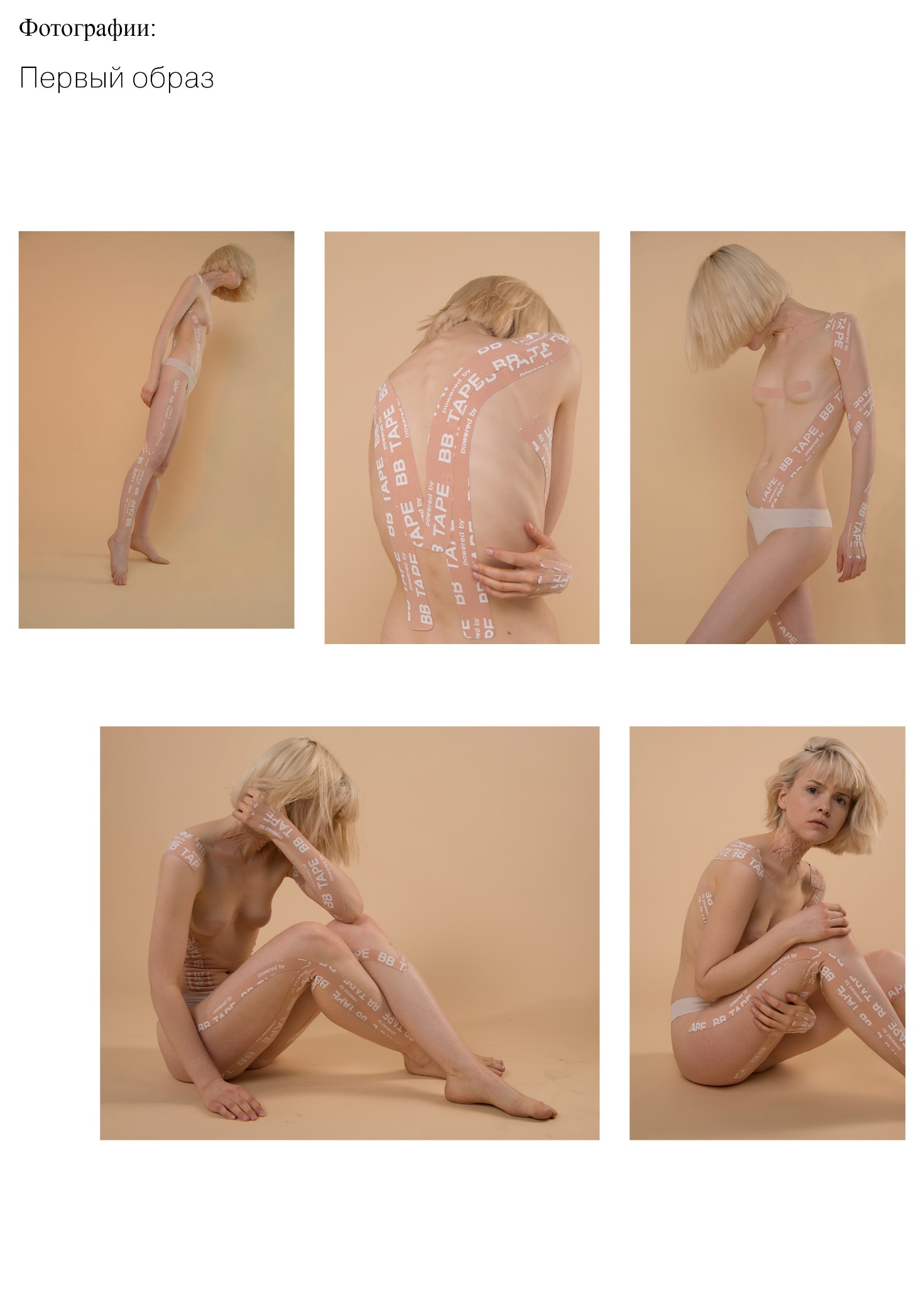 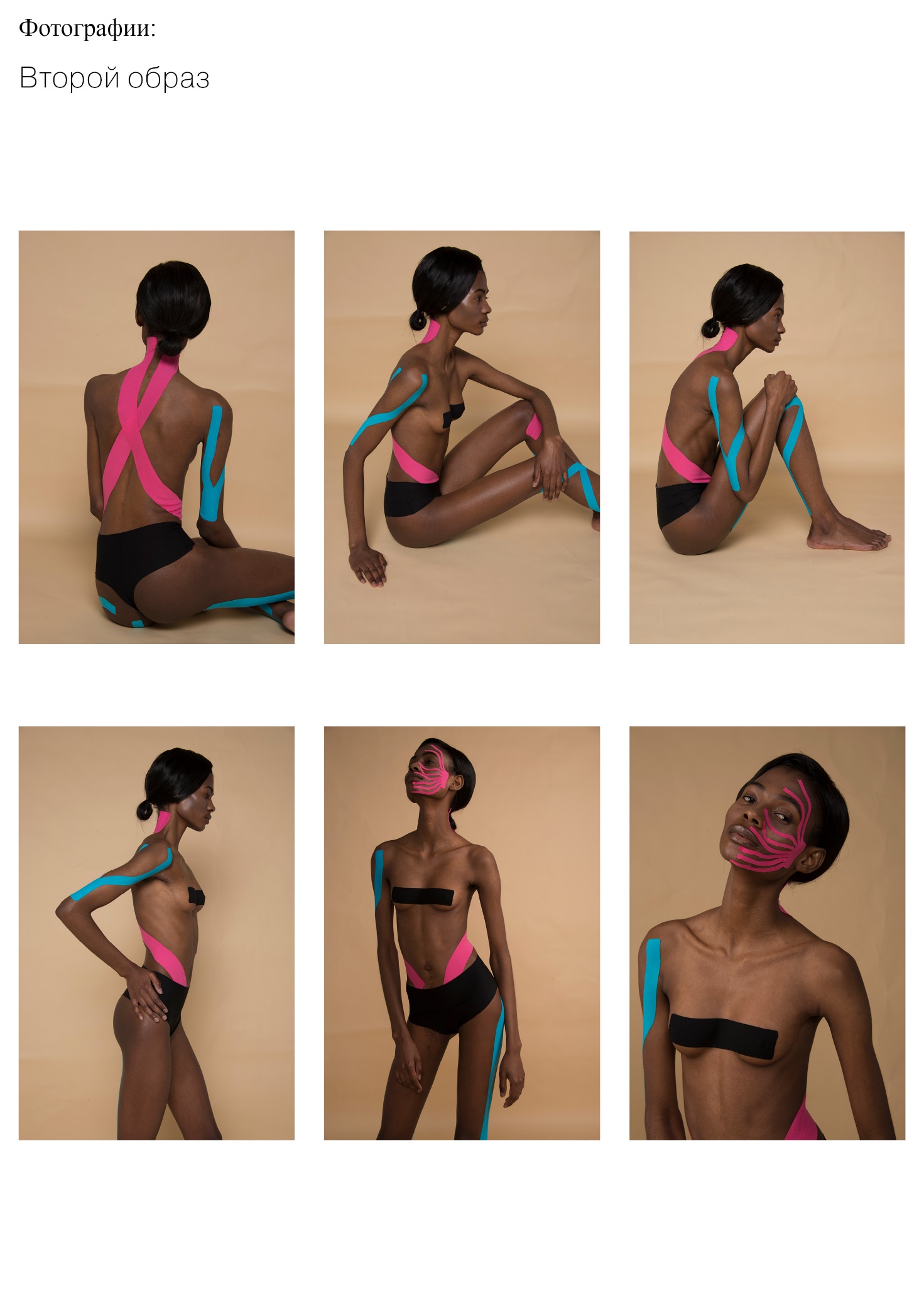 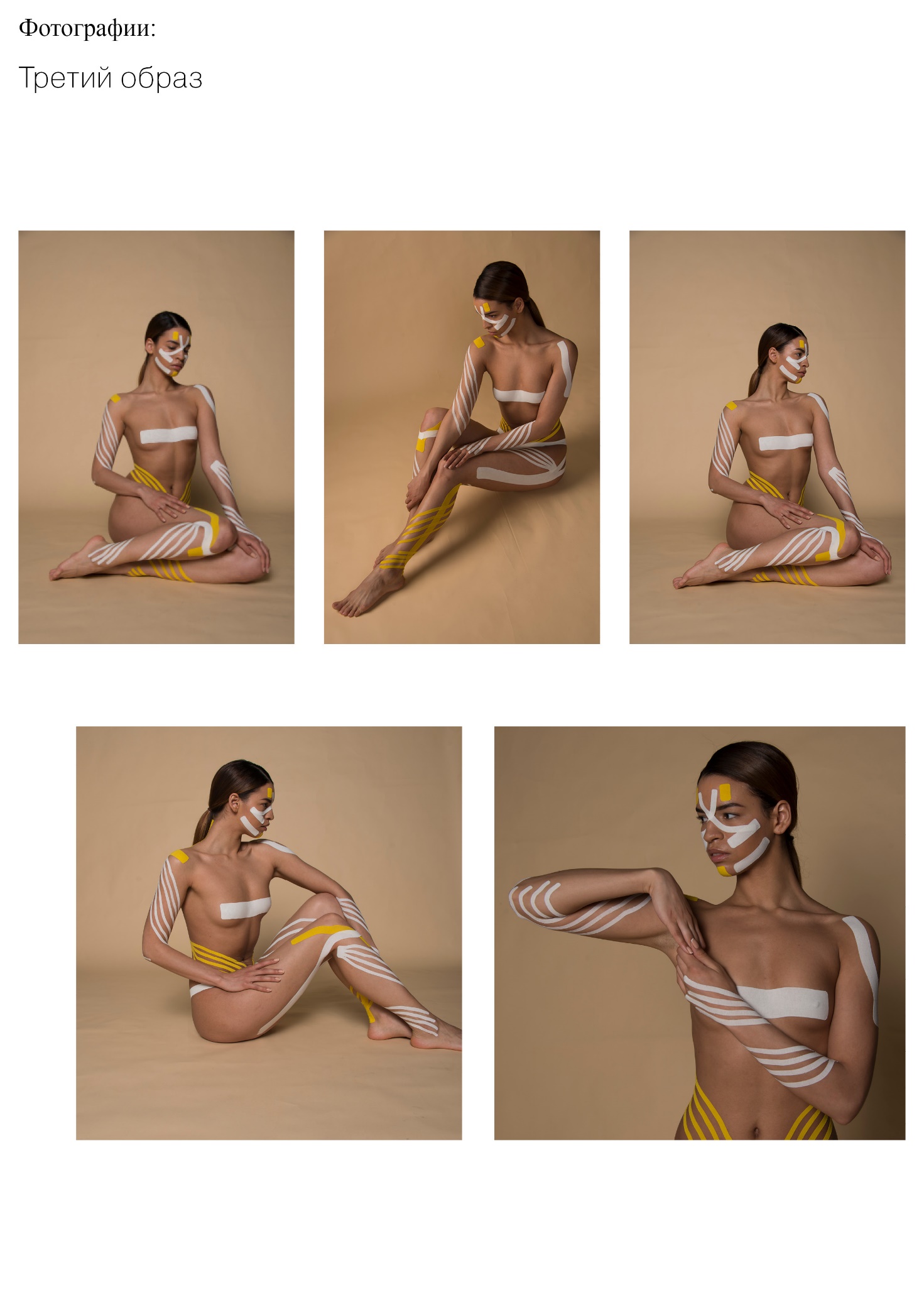 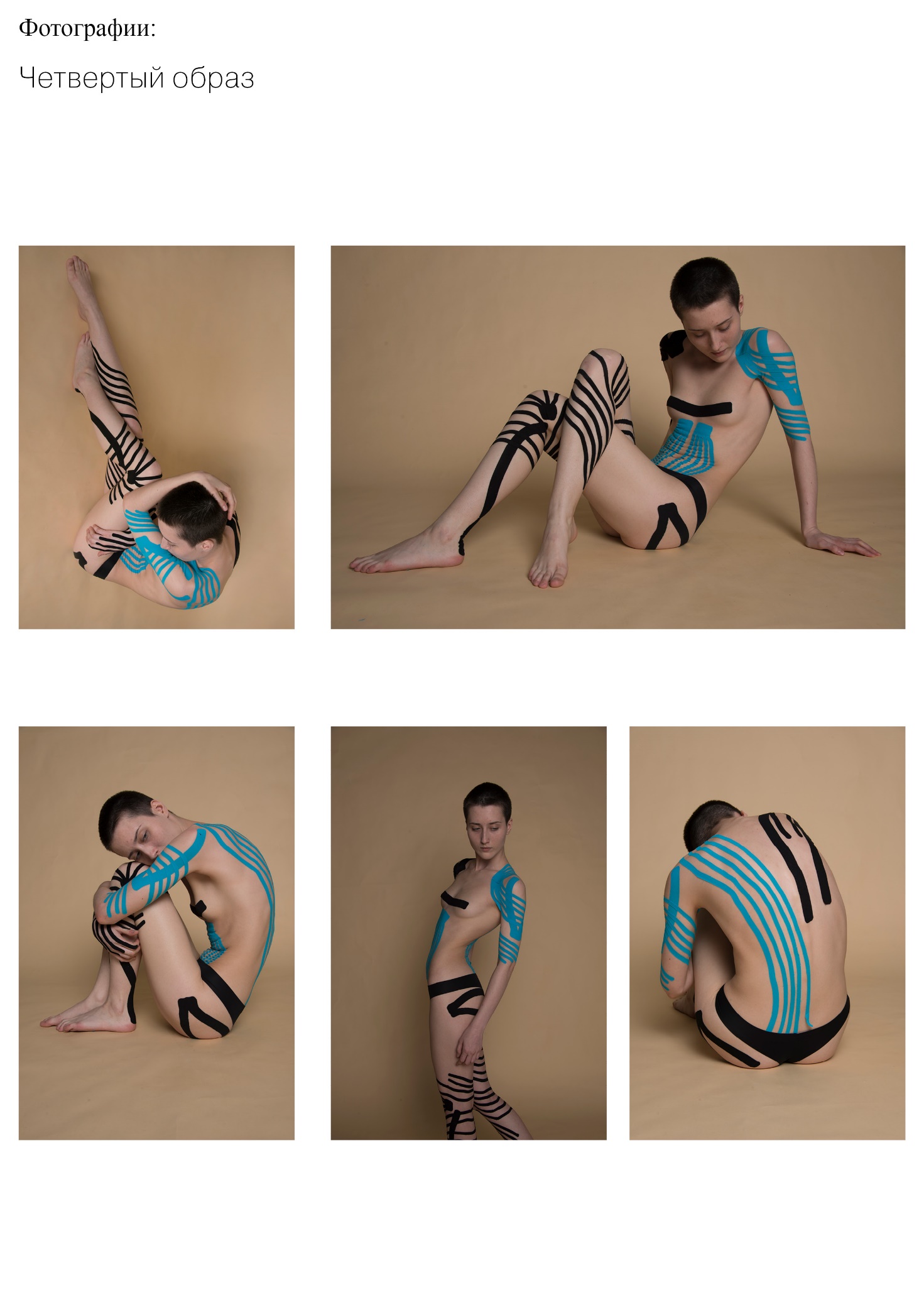 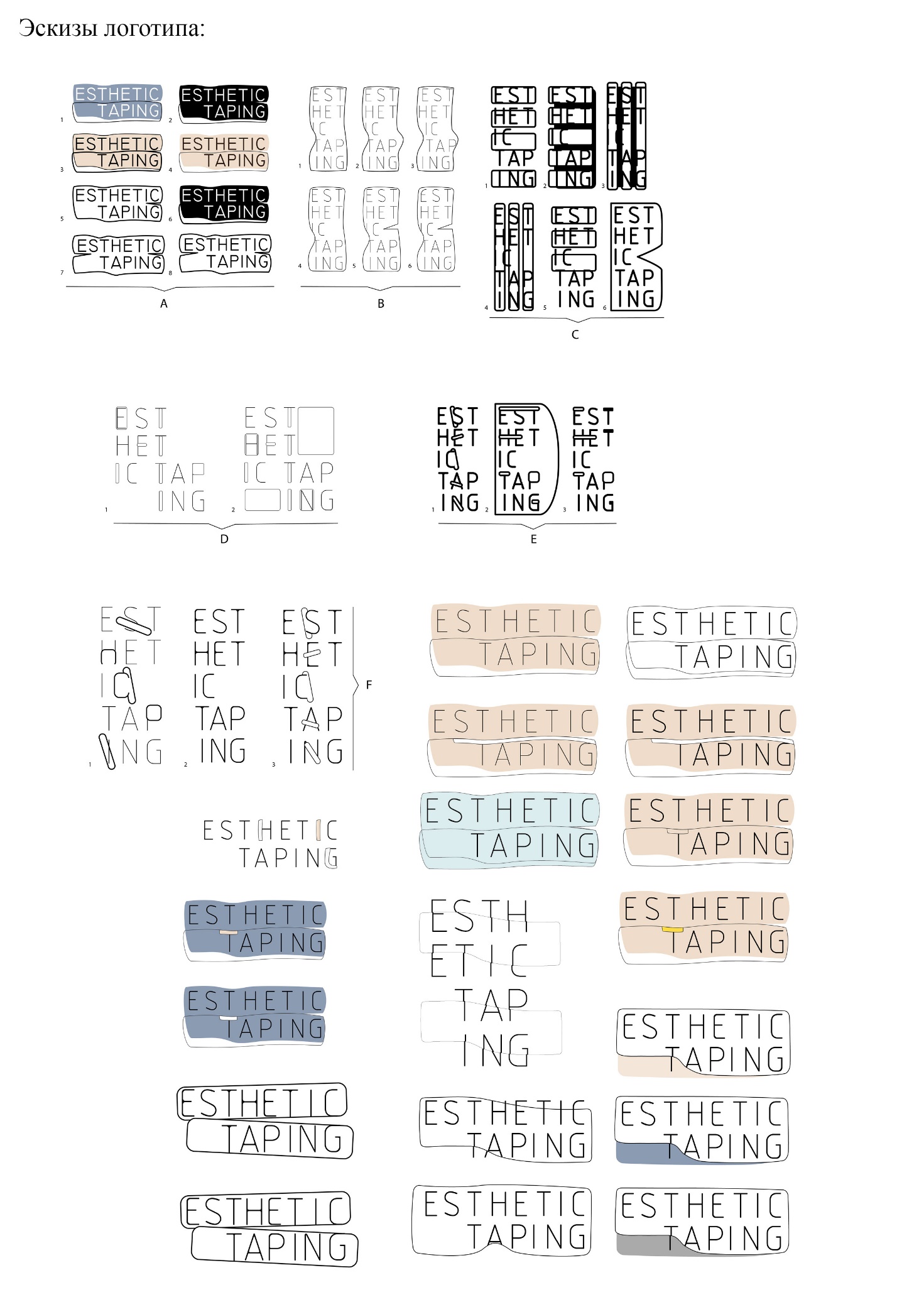 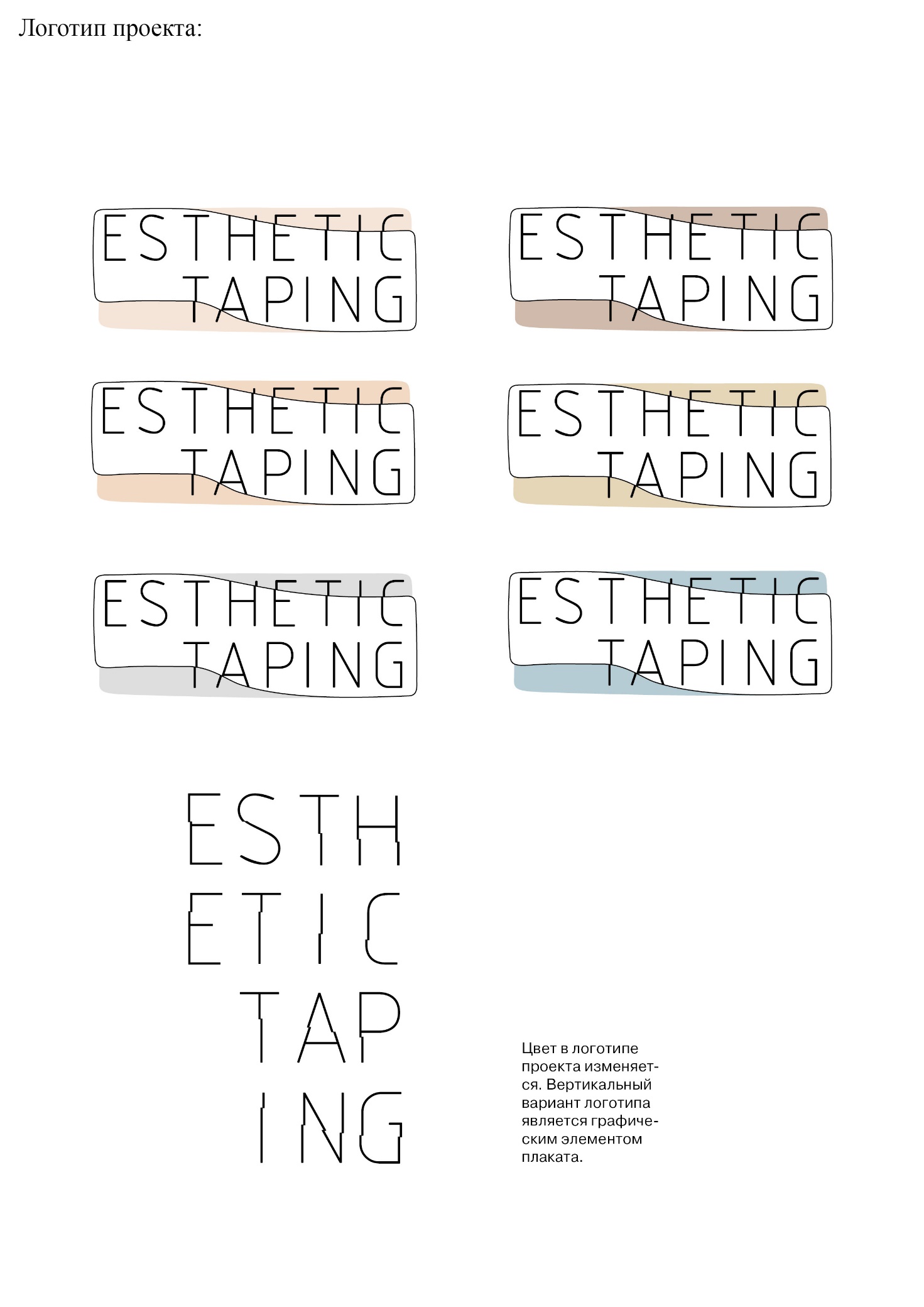 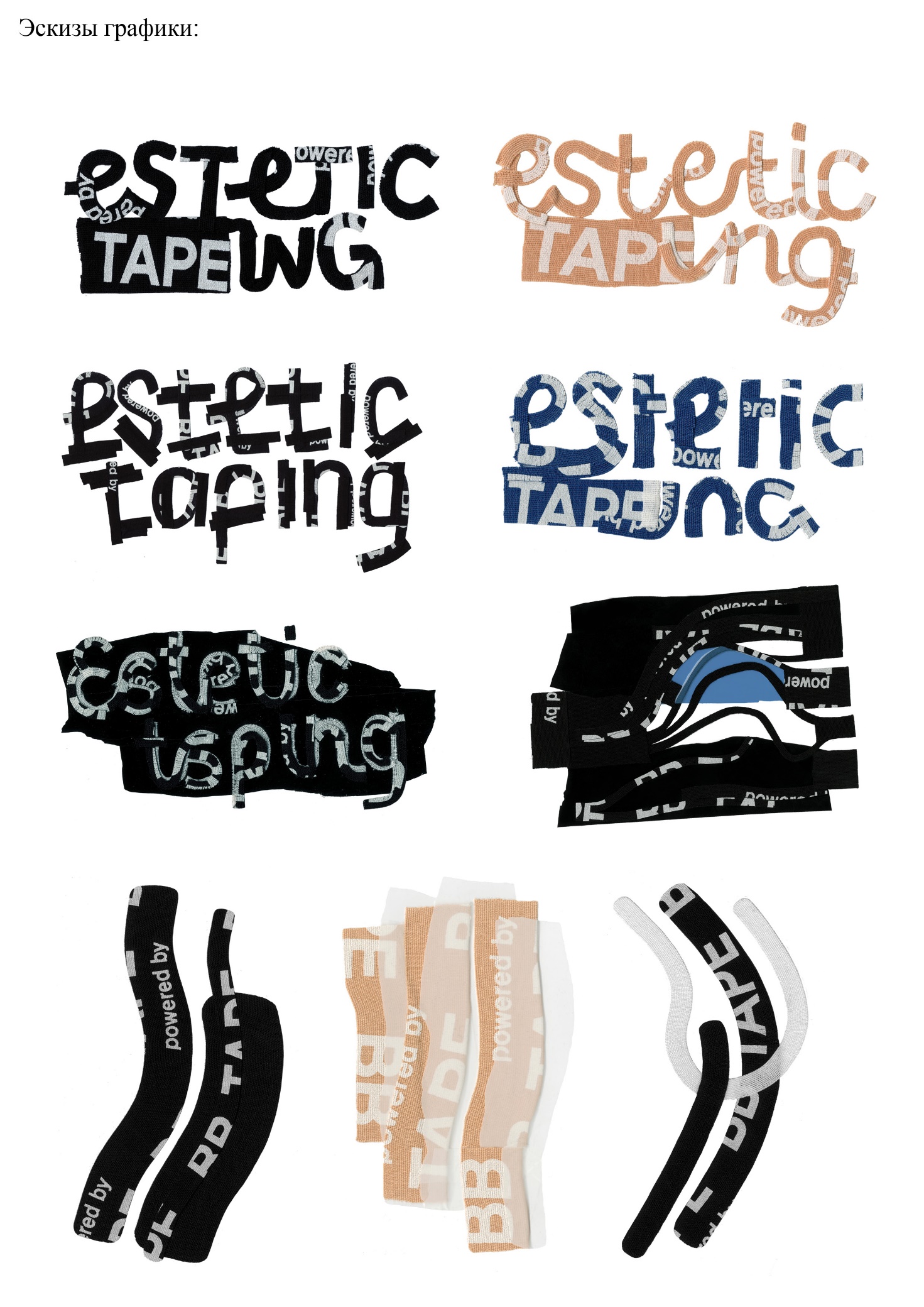 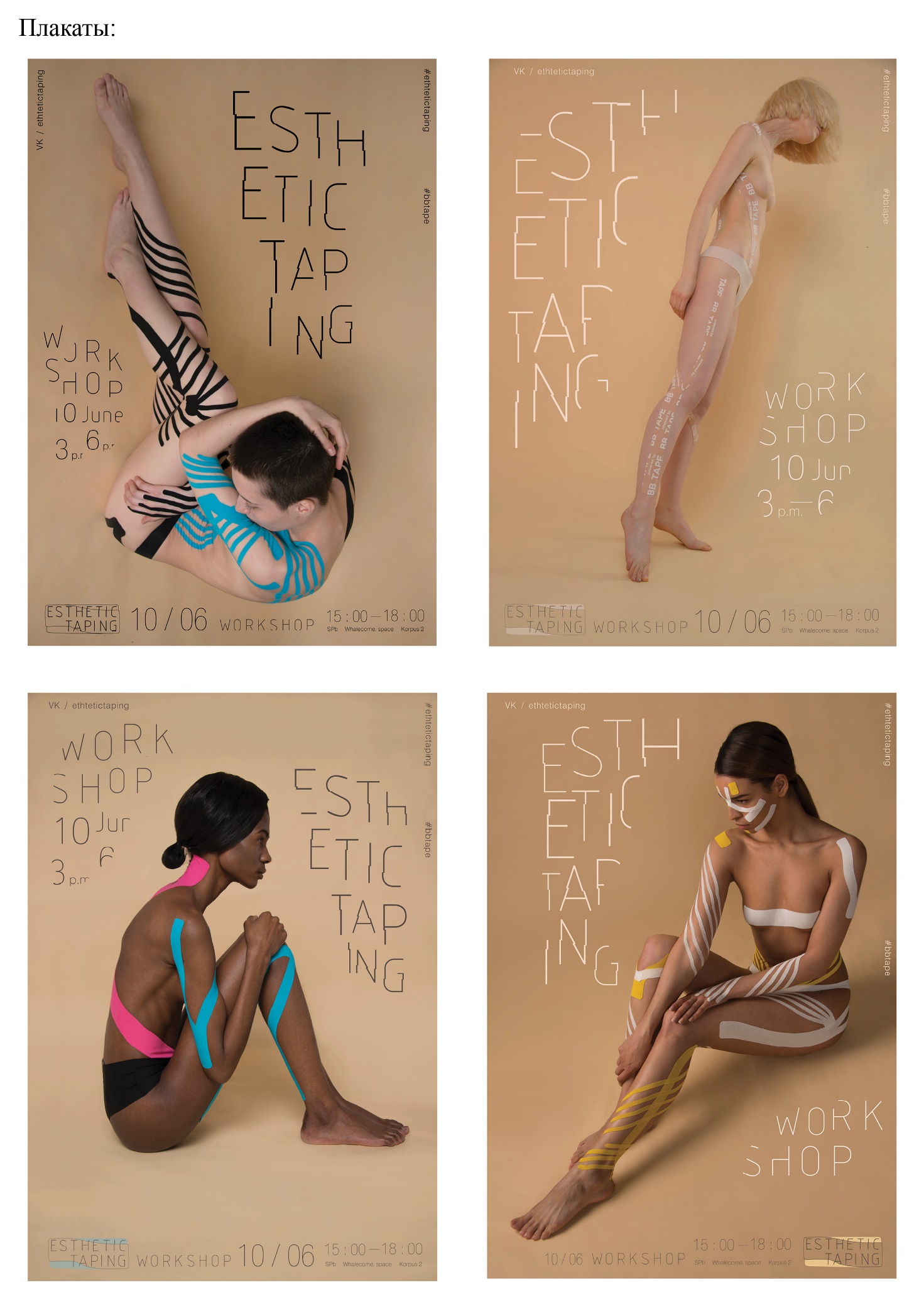 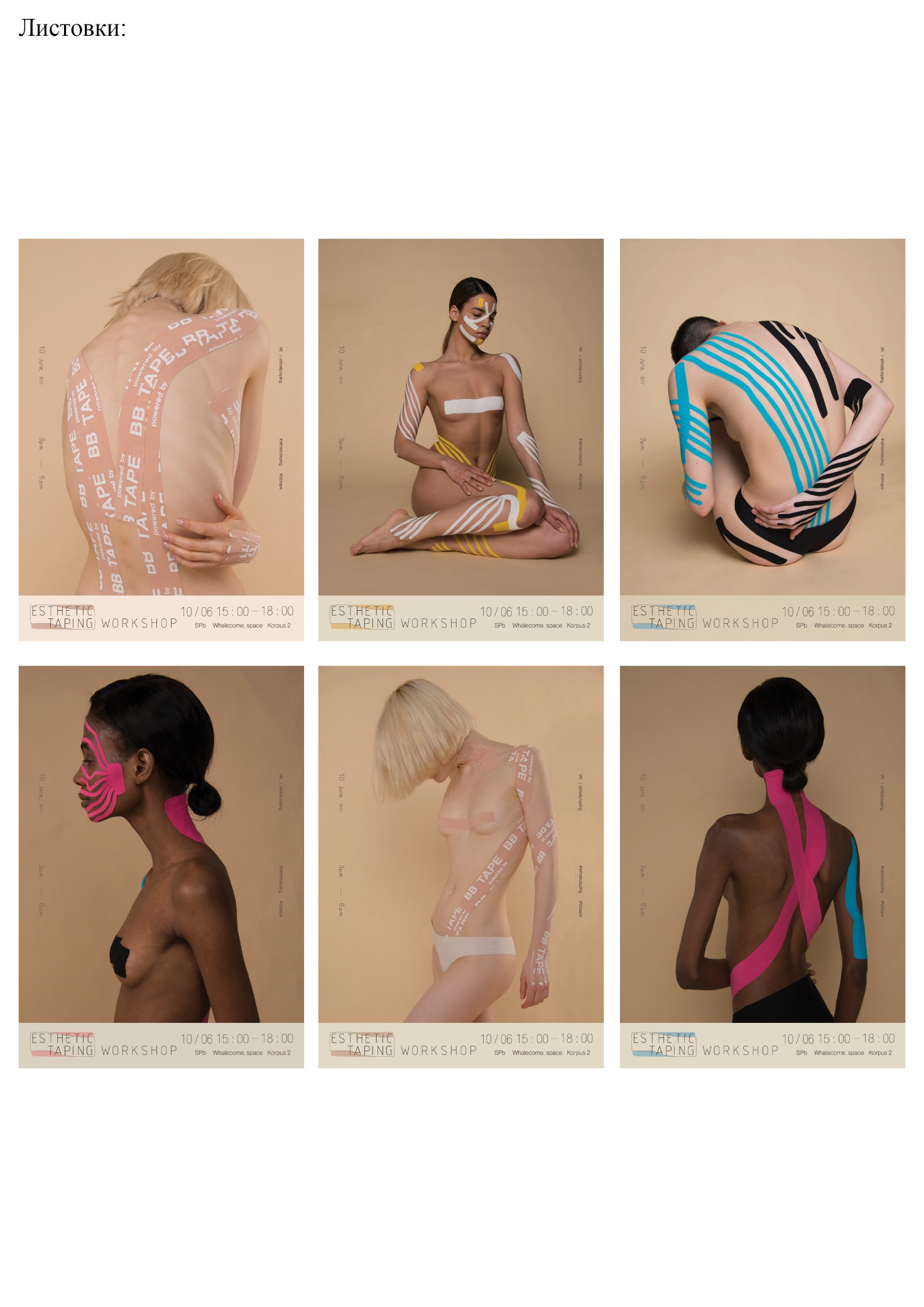 